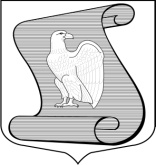 МЕСТНАЯ АДМИНИСТРАЦИЯМУНИЦИПАЛЬНОГО ОБРАЗОВАНИЯ МУНИЦИПАЛЬНЫЙ ОКРУГ ПОСАДСКИЙ(МА МО МО ПОСАДСКИЙ)ПОСТАНОВЛЕНИЕ14.02.2013 	№ 56/01-02Санкт-ПетербургОб отмене перечня муниципальных услуг, предоставляемыхМестной Администрацией муниципального образования муниципальный округ ПосадскийВ целях приведения нормативно-правовых актов к законодательству Российской Федерации и на основании Федерального закона от 27 июля 2010 года №210-ФЗ «Об организации предоставления государственных и муниципальных услуг», Закона Санкт-Петербурга от 23 сентября 2009 года №420-79 «Об организации местного самоуправления в Санкт-Петербурге», Устава муниципального образования муниципальный округ Посадский, Местная Администрация муниципального образования муниципальный округ Посадский постановляет:Отменить перечень муниципальных услуг, предоставляемых Местной Администрацией муниципального образования муниципальный округ Посадский, утвержденный Постановлением Местной Администрацией муниципального образования муниципальный округ Посадский № 97/01-02 от 13.05.2011г.Настоящее Постановление вступает в силу с момента его официального опубликования.Местной Администрации                                                                Я.А. Воронцов 